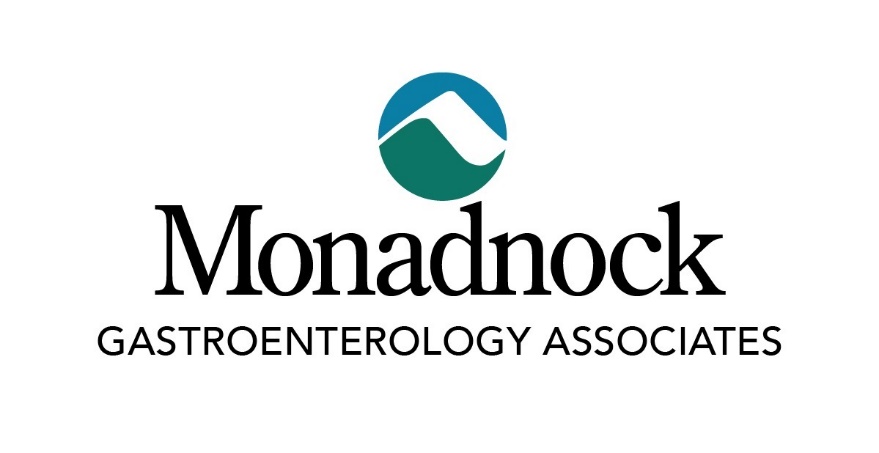 Procedure: Upper Endoscopy  Thank you for choosing Monadnock Gastroenterology Associates. As you prepare for your upcoming procedure, we want to provide you with some essential information to ensure the procedure goes smoothly and effectively. Your health and comfort are our top priorities, and we're here to support you every step of the way.You will receive a call from the Same Day Surgery nurse a week prior to your procedure to discuss the details of your upcoming appointment. This will be an opportunity to speak to a nurse and ask questions.The exact time of procedure and arrival time are subject to change based on the operating room schedule. Please remain flexible and prepare your ride and take your prep as instructed unless called by the surgical staff with a change of time. Call the Same Day Surgery phone number with any concerns or questions about the day of your procedure (603-924-4670). Please enter through the hospital's main entrance and follow the signs for the "Day Surgery Waiting Room."Due to the sedative medications administered during the procedure, you will not be able to drive yourself home afterward. Please arrange for a responsible adult to accompany you to the appointment and drive you home afterward. It's also advisable to avoid making significant decisions or operating heavy machinery for the rest of the day.If you need to cancel your appointment, please notify us within 72 hours so we may schedule another patient. Please read all the instructions in this packet at least one week before your procedure. These instructions are designed to maximize your safety during and after your procedure and to minimize complications. Please call Monadnock Gastroenterology Associates with questions or concerns. 603.924.2600.